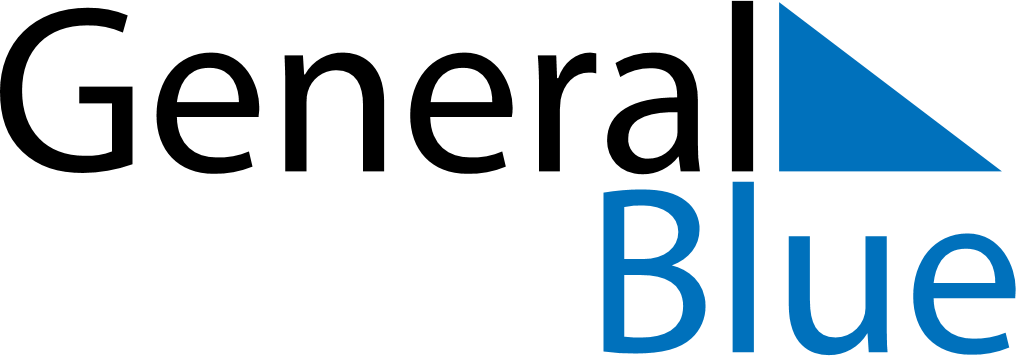 Cocos Islands 2018 HolidaysCocos Islands 2018 HolidaysDATENAME OF HOLIDAYJanuary 1, 2018MondayNew Year’s DayJanuary 26, 2018FridayAustralia DayFebruary 16, 2018FridayChinese New YearFebruary 17, 2018SaturdayChinese New Year (2nd Day)February 19, 2018MondayChinese New Year (2nd Day) (substitute day)March 20, 2018TuesdayLabour DayApril 2, 2018MondayEaster MondayApril 6, 2018FridaySelf Determination DayApril 25, 2018WednesdayAnzac DayJune 15, 2018FridayHari Raya PuasaAugust 21, 2018TuesdayHari Raya HajiSeptember 11, 2018TuesdayIslamic New YearNovember 20, 2018TuesdayHari Maulaud NabiDecember 25, 2018TuesdayChristmas DayDecember 26, 2018WednesdayBoxing Day